               	                                          						                              ZLÍNSKÝ KRAJSKÝ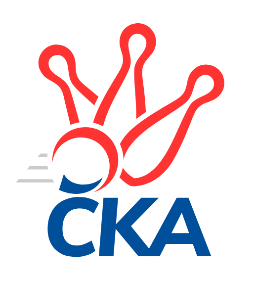  KUŽELKÁŘSKÝ SVAZ                                                                                               Zlín   2.10.2021ZPRAVODAJ ZLÍNSKÉHO KRAJSKÉHO PŘEBORU2021-20223. kolo TJ Sokol Machová B	- SC Bylnice	4:4	2516:2505	7.0:5.0	1.10. TJ Valašské Meziříčí C	- TJ Kelč	6:2	2626:2509	9.0:3.0	1.10. TJ Gumárny Zubří	- KK Camo Slavičín B	7:1	2537:2251	10.0:2.0	1.10. KC Zlín C	- KK Kroměříž B	6:2	2610:2529	9.0:3.0	1.10. KK Kroměříž A	- TJ Bojkovice Krons B	8:0	2547:2239	11.0:1.0	1.10. KK Camo Slavičín A	- VKK Vsetín B	5:3	2650:2588	8.0:4.0	2.10. TJ Bojkovice Krons B	- TJ Gumárny Zubří	2:6	2586:2669	4.0:8.0	28.9.Tabulka družstev:	1.	TJ Valašské Meziříčí C	3	3	0	0	20.0 : 4.0 	23.5 : 12.5 	 2597	6	2.	TJ Gumárny Zubří	3	3	0	0	18.0 : 6.0 	25.0 : 11.0 	 2555	6	3.	KC Zlín C	2	2	0	0	12.0 : 4.0 	17.5 : 6.5 	 2558	4	4.	KK Kroměříž A	3	2	0	1	16.0 : 8.0 	23.0 : 13.0 	 2551	4	5.	KK Camo Slavičín B	3	2	0	1	13.0 : 11.0 	15.0 : 21.0 	 2464	4	6.	KK Camo Slavičín A	3	2	0	1	12.0 : 12.0 	20.0 : 16.0 	 2559	4	7.	TJ Sokol Machová B	3	1	1	1	13.0 : 11.0 	22.0 : 14.0 	 2516	3	8.	SC Bylnice	3	1	1	1	11.0 : 13.0 	16.0 : 20.0 	 2558	3	9.	TJ Kelč	3	1	0	2	11.0 : 13.0 	16.5 : 19.5 	 2499	2	10.	KK Kroměříž B	3	0	0	3	6.0 : 18.0 	12.0 : 24.0 	 2452	0	11.	VKK Vsetín B	3	0	0	3	5.0 : 19.0 	10.5 : 25.5 	 2501	0	12.	TJ Bojkovice Krons B	4	0	0	4	7.0 : 25.0 	15.0 : 33.0 	 2419	0Program dalšího kola:4. kolo8.10.2021	pá	17:00	TJ Valašské Meziříčí C - KK Camo Slavičín A	8.10.2021	pá	19:00	VKK Vsetín B - TJ Sokol Machová B	9.10.2021	so	9:00	KK Kroměříž B - TJ Kelč	9.10.2021	so	15:00	KK Camo Slavičín B - KC Zlín C	9.10.2021	so	17:30	SC Bylnice - KK Kroměříž A		 TJ Sokol Machová B	2516	4:4	2505	SC Bylnice	Roman Škrabal	 	 206 	 192 		398 	 1:1 	 411 	 	202 	 209		Josef Bařinka	Martina Nováková	 	 195 	 211 		406 	 1:1 	 409 	 	200 	 209		Jaroslav Slováček	Bohumil Fryštacký	 	 213 	 183 		396 	 0:2 	 484 	 	222 	 262		Alois Beňo	Šárka Drahotuská	 	 169 	 202 		371 	 1:1 	 378 	 	197 	 181		Lubomír Zábel	Jiří Michalík	 	 255 	 205 		460 	 2:0 	 400 	 	201 	 199		Ondřej Novák	Jiří Fryštacký	 	 245 	 240 		485 	 2:0 	 423 	 	216 	 207		Stanislav Horečnýrozhodčí: Bohuslav Husek	 TJ Valašské Meziříčí C	2626	6:2	2509	TJ Kelč	Petr Cahlík	 	 234 	 244 		478 	 2:0 	 386 	 	178 	 208		Antonín Plesník	Miroslav Volek	 	 241 	 196 		437 	 2:0 	 394 	 	203 	 191		Miroslav Pavelka	Jindřich Cahlík	 	 217 	 216 		433 	 1:1 	 428 	 	222 	 206		Petr Pavelka	Radek Olejník	 	 214 	 216 		430 	 1:1 	 436 	 	237 	 199		Pavel Chvatík	Miloslav Plesník	 	 211 	 216 		427 	 2:0 	 405 	 	208 	 197		Zdeněk Chvatík	Petr Jandík	 	 204 	 217 		421 	 1:1 	 460 	 	261 	 199		Tomáš Vybíralrozhodčí: Jaroslav Zajíček	 TJ Gumárny Zubří	2537	7:1	2251	KK Camo Slavičín B	Ludmila Satinská	 	 228 	 223 		451 	 2:0 	 383 	 	196 	 187		Michal Petráš	Jaroslav Pavlát	 	 200 	 237 		437 	 1:1 	 388 	 	205 	 183		Petr Peléšek	Jiří Satinský	 	 222 	 189 		411 	 2:0 	 360 	 	181 	 179		Rostislav Studeník	Tomáš Stodůlka	 	 230 	 206 		436 	 2:0 	 360 	 	175 	 185		Ondřej Fojtík *1	Miroslav Macháček	 	 172 	 198 		370 	 1:1 	 392 	 	198 	 194		Kamil Vrána	Radek Vetyška	 	 239 	 193 		432 	 2:0 	 368 	 	214 	 154		Petr Hanousek *2rozhodčí: Miroslav Macháčekstřídání: *1 od 51. hodu Dušan Tománek, *2 od 51. hodu Ivana Bartošová	 KC Zlín C	2610	6:2	2529	KK Kroměříž B	Tomáš Matlach	 	 229 	 232 		461 	 2:0 	 410 	 	199 	 211		Milan Skopal	Karel Skoumal	 	 198 	 162 		360 	 0:2 	 465 	 	216 	 249		Kateřina Ondrouchová	Jaroslav Trochta	 	 244 	 245 		489 	 2:0 	 383 	 	197 	 186		Zdeněk Drlík	Pavla Žádníková	 	 221 	 224 		445 	 2:0 	 426 	 	207 	 219		Martin Růžička	Pavel Struhař	 	 200 	 211 		411 	 2:0 	 385 	 	198 	 187		Miroslav Macega	Petr Mňačko	 	 214 	 230 		444 	 1:1 	 460 	 	236 	 224		Miroslav Míšekrozhodčí:  Vedoucí družstev	 KK Kroměříž A	2547	8:0	2239	TJ Bojkovice Krons B	Radek Ingr	 	 207 	 206 		413 	 2:0 	 397 	 	199 	 198		Jozef Kundrata	Jiří Tesař	 	 201 	 222 		423 	 2:0 	 354 	 	175 	 179		Michal Ondrušek	Jaroslav Pavlík	 	 197 	 216 		413 	 1:1 	 401 	 	219 	 182		David Hanke	Daniel Mach	 	 207 	 197 		404 	 2:0 	 394 	 	203 	 191		Dominik Slavíček	Tomáš Kejík	 	 234 	 249 		483 	 2:0 	 335 	 	144 	 191		Jaroslav Sojka	Tomáš Kuchta	 	 222 	 189 		411 	 2:0 	 358 	 	173 	 185		Michal Machalarozhodčí: Nedopil František	 KK Camo Slavičín A	2650	5:3	2588	VKK Vsetín B	Rudolf Fojtík	 	 223 	 231 		454 	 2:0 	 414 	 	195 	 219		Tomáš Hnátek	Karel Kabela	 	 219 	 234 		453 	 2:0 	 425 	 	203 	 222		Lenka Kotrlová	Richard Ťulpa *1	 	 186 	 255 		441 	 1:1 	 454 	 	238 	 216		Miroslav Kubík	Libor Pekárek	 	 216 	 241 		457 	 2:0 	 376 	 	184 	 192		Petr Spurný	Radek Rak	 	 201 	 231 		432 	 1:1 	 465 	 	249 	 216		Radim Metelka	Erik Jadavan	 	 208 	 205 		413 	 0:2 	 454 	 	209 	 245		Martin Kovácsrozhodčí: Richard Ťulpastřídání: *1 od 51. hodu Robert Řihák	 TJ Bojkovice Krons B	2586	2:6	2669	TJ Gumárny Zubří	Jozef Kundrata	 	 231 	 244 		475 	 2:0 	 408 	 	210 	 198		Petr Pavlíček	David Hanke	 	 221 	 210 		431 	 0:2 	 490 	 	249 	 241		Jiří Satinský	Dominik Slavíček	 	 202 	 229 		431 	 1:1 	 452 	 	230 	 222		Ludmila Satinská	Jaroslav Sojka	 	 197 	 196 		393 	 0:2 	 436 	 	221 	 215		Roman Janošek	Michal Ondrušek	 	 196 	 201 		397 	 0:2 	 446 	 	228 	 218		Miroslav Macháček	Michal Machala	 	 245 	 214 		459 	 1:1 	 437 	 	217 	 220		Radek Vetyškarozhodčí: Hradský MartinPořadí jednotlivců:	jméno hráče	družstvo	celkem	plné	dorážka	chyby	poměr kuž.	Maximum	1.	Tomáš Kejík 	KK Kroměříž A	484.00	319.3	164.8	2.0	2/2	(501)	2.	Jaroslav Trochta 	KC Zlín C	466.00	307.0	159.0	4.5	2/2	(489)	3.	Jiří Fryštacký 	TJ Sokol Machová B	454.00	304.5	149.5	5.5	2/2	(485)	4.	Josef Bařinka 	SC Bylnice	452.67	302.3	150.3	6.3	3/3	(498)	5.	Pavel Chvatík 	TJ Kelč	451.50	302.5	149.0	5.5	2/3	(467)	6.	Petr Cahlík 	TJ Valašské Meziříčí C	449.75	308.0	141.8	6.5	2/2	(478)	7.	Alois Beňo 	SC Bylnice	449.67	312.3	137.3	5.0	3/3	(484)	8.	Rudolf Fojtík 	KK Camo Slavičín A	444.50	313.3	131.3	4.8	2/2	(474)	9.	Ludmila Satinská 	TJ Gumárny Zubří	442.67	310.7	132.0	7.3	3/3	(452)	10.	Radek Olejník 	TJ Valašské Meziříčí C	441.50	304.0	137.5	4.0	2/2	(453)	11.	Jiří Michalík 	TJ Sokol Machová B	441.25	305.3	136.0	8.8	2/2	(460)	12.	Miroslav Míšek 	KK Kroměříž B	434.25	300.8	133.5	5.3	2/2	(460)	13.	Radim Metelka 	VKK Vsetín B	434.00	309.0	125.0	9.0	2/2	(465)	14.	Radek Vetyška 	TJ Gumárny Zubří	433.00	298.7	134.3	4.0	3/3	(437)	15.	Miloš Jandík 	TJ Valašské Meziříčí C	432.50	293.0	139.5	3.5	2/2	(436)	16.	Karel Kabela 	KK Camo Slavičín A	432.25	309.8	122.5	7.3	2/2	(453)	17.	Miloslav Plesník 	TJ Valašské Meziříčí C	431.75	297.8	134.0	7.5	2/2	(500)	18.	Jiří Satinský 	TJ Gumárny Zubří	431.00	288.0	143.0	7.7	3/3	(490)	19.	Martin Kovács 	VKK Vsetín B	430.00	292.3	137.8	4.0	2/2	(454)	20.	Radek Rak 	KK Camo Slavičín A	429.50	297.0	132.5	6.5	2/2	(432)	21.	Petr Mňačko 	KC Zlín C	429.50	300.5	129.0	4.0	2/2	(444)	22.	Tomáš Vybíral 	TJ Kelč	429.00	289.7	139.3	6.3	3/3	(460)	23.	Kateřina Ondrouchová 	KK Kroměříž B	427.25	294.8	132.5	5.8	2/2	(465)	24.	Josef Konvičný 	TJ Valašské Meziříčí C	427.00	294.5	132.5	6.5	2/2	(440)	25.	Petr Hanousek 	KK Camo Slavičín B	427.00	298.0	129.0	8.0	2/3	(442)	26.	Erik Jadavan 	KK Camo Slavičín A	426.75	286.5	140.3	5.0	2/2	(442)	27.	Tomáš Matlach 	KC Zlín C	426.50	295.5	131.0	8.5	2/2	(461)	28.	Pavla Žádníková 	KC Zlín C	426.50	299.0	127.5	6.0	2/2	(445)	29.	Petr Peléšek 	KK Camo Slavičín B	426.33	300.7	125.7	7.0	3/3	(462)	30.	Jozef Kundrata 	TJ Bojkovice Krons B	424.50	291.8	132.8	7.8	2/3	(475)	31.	Richard Ťulpa 	KK Camo Slavičín A	424.00	297.0	127.0	6.0	2/2	(437)	32.	David Hanke 	TJ Bojkovice Krons B	423.67	291.2	132.5	6.5	3/3	(465)	33.	Petr Pavelka 	TJ Kelč	423.67	296.0	127.7	5.3	3/3	(428)	34.	Kamil Vrána 	KK Camo Slavičín B	423.33	295.0	128.3	9.3	3/3	(468)	35.	Zdeněk Chvatík 	TJ Kelč	422.33	299.7	122.7	9.3	3/3	(456)	36.	Miroslav Kubík 	VKK Vsetín B	422.00	291.5	130.5	6.3	2/2	(454)	37.	Roman Janošek 	TJ Gumárny Zubří	420.00	310.0	110.0	8.0	2/3	(436)	38.	Petr Boček 	KK Kroměříž A	419.50	292.5	127.0	5.0	2/2	(420)	39.	Roman Škrabal 	TJ Sokol Machová B	419.00	292.5	126.5	4.5	2/2	(440)	40.	Dominik Slavíček 	TJ Bojkovice Krons B	418.83	303.8	115.0	9.3	3/3	(437)	41.	Dušan Tománek 	KK Camo Slavičín B	418.00	298.5	119.5	10.5	2/3	(435)	42.	Michal Petráš 	KK Camo Slavičín B	417.33	292.3	125.0	7.7	3/3	(453)	43.	Miroslav Volek 	TJ Valašské Meziříčí C	416.50	287.5	129.0	7.5	2/2	(441)	44.	Jaroslav Slováček 	SC Bylnice	416.33	292.0	124.3	8.0	3/3	(433)	45.	Radek Ingr 	KK Kroměříž A	414.00	285.3	128.8	8.5	2/2	(417)	46.	Tomáš Stodůlka 	TJ Gumárny Zubří	413.50	280.5	133.0	7.5	2/3	(436)	47.	Tomáš Kuchta 	KK Kroměříž A	413.50	285.8	127.8	6.3	2/2	(435)	48.	Daniel Mach 	KK Kroměříž A	412.75	285.3	127.5	7.5	2/2	(431)	49.	Bohumil Fryštacký 	TJ Sokol Machová B	412.50	294.5	118.0	10.5	2/2	(421)	50.	Libor Pekárek 	KK Camo Slavičín A	411.25	292.3	119.0	10.3	2/2	(457)	51.	Martin Růžička 	KK Kroměříž B	411.00	282.8	128.3	7.5	2/2	(426)	52.	Miroslav Macháček 	TJ Gumárny Zubří	410.67	280.7	130.0	9.3	3/3	(446)	53.	Lenka Kotrlová 	VKK Vsetín B	410.50	289.5	121.0	8.5	2/2	(425)	54.	Jiří Tesař 	KK Kroměříž A	409.00	283.8	125.3	3.8	2/2	(423)	55.	Ondřej Novák 	SC Bylnice	408.50	288.0	120.5	11.0	2/3	(417)	56.	Miroslav Pavelka 	TJ Kelč	407.67	285.3	122.3	8.3	3/3	(423)	57.	Tomáš Hnátek 	VKK Vsetín B	407.50	298.0	109.5	12.0	2/2	(414)	58.	Lubomír Zábel 	SC Bylnice	404.00	299.0	105.0	7.3	3/3	(424)	59.	Stanislav Horečný 	SC Bylnice	402.00	271.0	131.0	7.5	2/3	(423)	60.	Milan Skopal 	KK Kroměříž B	400.50	276.0	124.5	6.0	2/2	(410)	61.	Margita Fryštacká 	TJ Sokol Machová B	398.50	292.5	106.0	10.5	2/2	(400)	62.	Zdeněk Drlík 	KK Kroměříž B	395.50	280.5	115.0	10.5	2/2	(408)	63.	Michal Machala 	TJ Bojkovice Krons B	391.83	275.3	116.5	13.2	3/3	(459)	64.	Miroslav Macega 	KK Kroměříž B	391.75	286.3	105.5	13.0	2/2	(433)	65.	Antonín Plesník 	TJ Kelč	389.33	276.0	113.3	10.0	3/3	(398)	66.	Michal Ondrušek 	TJ Bojkovice Krons B	387.67	279.8	107.8	11.3	3/3	(423)	67.	Petr Spurný 	VKK Vsetín B	384.50	275.0	109.5	14.0	2/2	(393)	68.	Šárka Drahotuská 	TJ Sokol Machová B	377.50	277.0	100.5	11.0	2/2	(384)	69.	Karel Skoumal 	KC Zlín C	376.50	275.0	101.5	16.5	2/2	(393)	70.	Jaroslav Sojka 	TJ Bojkovice Krons B	376.33	266.8	109.5	12.3	3/3	(403)		Lukáš Trochta 	KC Zlín C	455.00	302.0	153.0	6.0	1/2	(455)		Ondřej Fojtík 	KK Camo Slavičín B	446.00	312.0	134.0	4.0	1/3	(446)		Ladislav Strnad 	SC Bylnice	445.00	294.0	151.0	3.0	1/3	(445)		Ondřej Masař 	SC Bylnice	440.00	280.0	160.0	6.0	1/3	(440)		Jaroslav Pavlát 	TJ Gumárny Zubří	437.00	309.0	128.0	4.0	1/3	(437)		Jaroslav Tobola 	TJ Valašské Meziříčí C	436.00	305.0	131.0	6.0	1/2	(436)		Jindřich Cahlík 	TJ Valašské Meziříčí C	433.00	308.0	125.0	11.0	1/2	(433)		Petr Jandík 	TJ Valašské Meziříčí C	421.00	286.0	135.0	11.0	1/2	(421)		Jiří Plášek 	VKK Vsetín B	414.00	299.0	115.0	8.0	1/2	(414)		Jan Lahuta 	TJ Bojkovice Krons B	414.00	300.0	114.0	13.0	1/3	(414)		Karel Navrátil 	VKK Vsetín B	413.50	285.5	128.0	6.5	1/2	(416)		Radek Husek 	TJ Sokol Machová B	413.00	280.0	133.0	11.0	1/2	(413)		Jaroslav Pavlík 	KK Kroměříž A	413.00	294.0	119.0	11.0	1/2	(413)		Pavel Struhař 	KC Zlín C	411.00	289.0	122.0	6.0	1/2	(411)		Petr Pavlíček 	TJ Gumárny Zubří	408.00	287.0	121.0	7.0	1/3	(408)		Martina Nováková 	TJ Sokol Machová B	405.00	292.0	113.0	9.0	1/2	(406)		Robert Řihák 	KK Camo Slavičín A	389.00	292.0	97.0	16.0	1/2	(389)		Petr Buksa 	KK Kroměříž B	386.00	272.0	114.0	8.0	1/2	(386)		Stanislav Pitrun 	TJ Kelč	379.00	267.0	112.0	9.0	1/3	(379)		Petr Dlouhý 	KK Kroměříž B	378.00	282.0	96.0	13.0	1/2	(378)		Ivana Bartošová 	KK Camo Slavičín B	367.00	275.0	92.0	16.0	1/3	(367)		Rostislav Studeník 	KK Camo Slavičín B	360.00	281.0	79.0	20.0	1/3	(360)Sportovně technické informace:Starty náhradníků:registrační číslo	jméno a příjmení 	datum startu 	družstvo	číslo startu26634	Rostislav Studeník	01.10.2021	KK Camo Slavičín B	1x24840	Ondřej Novák	01.10.2021	SC Bylnice	2x24673	Jaroslav Pavlík	01.10.2021	KK Kroměříž A	1x19207	Jaroslav Pavlát	01.10.2021	TJ Gumárny Zubří	1x25642	Jindřich Cahlík	01.10.2021	TJ Valašské Meziříčí C	1x25638	Petr Pavlíček	28.09.2021	TJ Gumárny Zubří	1x22790	Roman Škrabal	01.10.2021	TJ Sokol Machová B	2x
Hráči dopsaní na soupisku:registrační číslo	jméno a příjmení 	datum startu 	družstvo	Zpracoval: Radim Abrahám      e-mail: stk.kks-zlin@seznam.cz    mobil: 725 505 640        http://www.kksz-kuzelky.czAktuální výsledky najdete na webových stránkách: http://www.kuzelky.com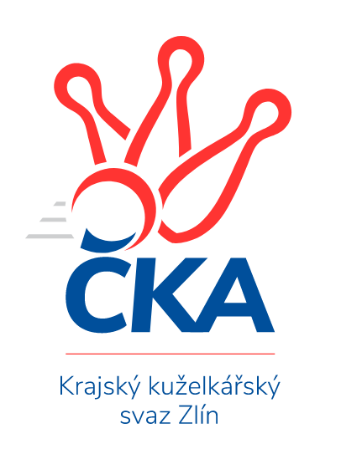 Nejlepší šestka kola - absolutněNejlepší šestka kola - absolutněNejlepší šestka kola - absolutněNejlepší šestka kola - absolutněNejlepší šestka kola - dle průměru kuželenNejlepší šestka kola - dle průměru kuželenNejlepší šestka kola - dle průměru kuželenNejlepší šestka kola - dle průměru kuželenNejlepší šestka kola - dle průměru kuželenPočetJménoNázev týmuVýkonPočetJménoNázev týmuPrůměr (%)Výkon1xJaroslav TrochtaZlín C4893xTomáš KejíkKroměříž A121.554831xJiří FryštackýMachová B4851xJiří FryštackýMachová B114.634851xAlois BeňoBylnice4841xAlois BeňoBylnice114.394842xTomáš KejíkKroměříž A4831xJaroslav TrochtaZlín C111.814891xPetr CahlíkValMez C4781xPetr CahlíkValMez C109.784781xRadim MetelkaVsetín B4651xJiří MichalíkMachová B108.72460